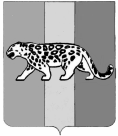 ПРИМОРСКИЙ КРАЙ АДМИНИСТРАЦИЯ  НАДЕЖДИНСКОГО МУНИЦИПАЛЬНОГО РАЙОНАП О С Т А Н О В Л Е Н И Ес. Вольно-НадеждинскоеО назначении муниципального жилищного инспектора по осуществлению муниципального жилищного контроля на территории Надеждинского муниципального районаРуководствуясь Жилищным кодексом Российской Федерации, Федеральным законом от 06.10.2003 № 131-ФЗ «Об общих принципах организации местного самоуправления в Российской Федерации», Законом Приморского края от 08.10.2012 № 100-КЗ «Об отдельных вопросах осуществления муниципального жилищного контроля на территории Приморского края», Уставом Надеждинского муниципального района, решением Думы Надеждинского муниципального района от 29.09.2015 № 199 «О Положении «О порядке осуществления муниципального жилищного контроля на территории Надеждинского муниципального района», администрация Надеждинского муниципального районаПОСТАНОВЛЯЕТ:1.	Возложить обязанности муниципального жилищного инспектора по осуществлению муниципального жилищного контроля на территории Надеждинского муниципального района на Шаргаева Сергея Николаевича, главного специалиста 1 разряда отдела жизнеобеспечения администрации Надеждинского района.2.	Утвердить форму служебного удостоверения муниципального жилищного инспектора администрации Надеждинского муниципального района (прилагается).3.	Отделу информатизации администрации Надеждинского муниципального района (Кихтенко В.Г.) разместить настоящее постановление на официальном сайте администрации Надеждинского муниципального района в информационно-телекоммуникационной сети «Интернет».4.	Настоящее постановление вступает в силу со дня его подписания.5.	Контроль над исполнением настоящего постановления возложить на начальника отдела жизнеобеспечения администрации Надеждинского района.Глава администрации Надеждинскогомуниципального района								     Р.С. АбушаевУДОСТОВЕРЕНИЕ муниципального жилищного инспектора администрации Надеждинского муниципального районаУТВЕРЖДЕНАпостановлением администрации Надеждинского муниципального района от ___________ № ___ФОРМААДМИНИСТРАЦИЯНадеждинского муниципального района Приморского края     место     для фото                            М.П.                    __________________(личная подпись)Настоящее удостоверение подлежит возврату при прекращении исполнения обязанностей муниципального жилищного инспектораДата выдачи: «___» __________ 20__г.Удостоверение №_____Фамилия, имя, отчество (при наличии)___________________________________является муниципальным жилищным инспектором администрации Надеждинского муниципального районаГлава администрации Надеждинского муниципального района __________________ /_____________/(подпись, расшифровка подписи)               М.П.